MRiRW/PSWPR 2023–2027/5()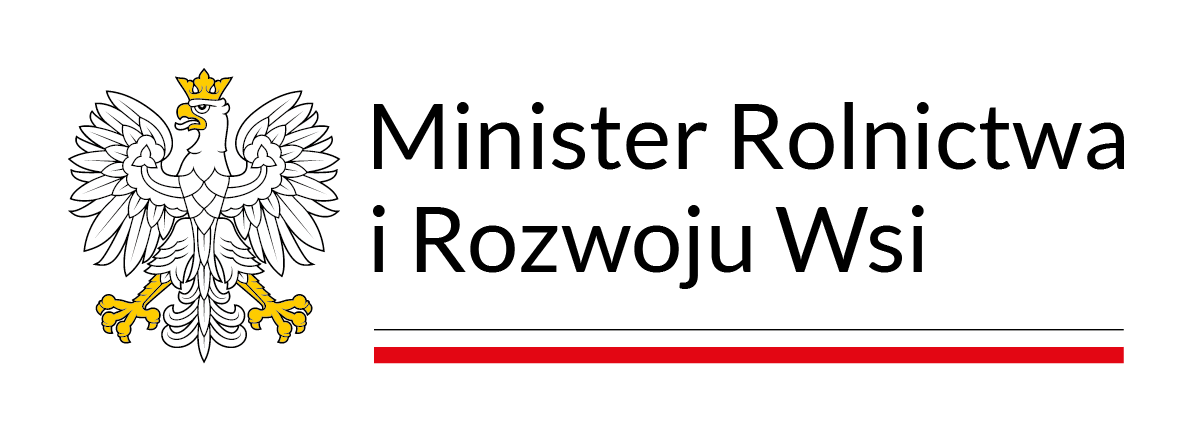 Wytyczne Minister Rolnictwa i Rozwoju WsiWarszawa, $data podpisu r.Podstawa prawnaWytyczne zostały wydane na podstawie  ustawy z dnia o Planie Strategicznym dla Wspólnej Polityki Rolnej na lata 2023–2027
(Dz. U. poz. ).Obowiązywanie wytycznychNiniejsze wytyczne obowiązują od dnia  kwietnia  r.I. Słownik pojęć i wykaz skrótówARiMR – Agencja Restrukturyzacji i Modernizacji RolnictwaEFRROW – Europejski Fundusz Rolny na rzecz Rozwoju Obszarów WiejskichPS WPR – Plan Strategiczny dla Wspólnej Polityki Rolnej na lata 2023–2027rozporządzenie 2021/2115 – rozporządzenie Parlamentu Europejskiego i Rady (UE) 2021/2115 z dnia 2 grudnia 2021 r. ustanawiające przepisy dotyczące wsparcia planów strategicznych sporządzanych przez państwa członkowskie w ramach wspólnej polityki rolnej (planów strategicznych WPR) i finansowanych z Europejskiego Funduszu Rolniczego Gwarancji (EFRG) i z Europejskiego Funduszu Rolnego na rzecz Rozwoju Obszarów Wiejskich (EFRROW) oraz uchylające rozporządzenia (UE) nr 1305/2013 i (UE) nr 1307/2013SW – samorząd województwa reprezentowany przez zarząd województwawytyczne w zakresie ustalania kwoty dostępnych środków – wytyczne w zakresie zasad ustalania kwoty dostępnych środków w ramach niektórych interwencji Planu Strategicznego dla Wspólnej Polityki Rolnej na lata 2023–2027II. Informacje ogólneNiniejsze wytyczne dotyczą niektórych (wymienionych w rozdziale II) interwencji PS WPR w ramach II filaru WPR i przygotowane zostały w celu wyznaczenia wysokości limitów środków na poziomie bardziej szczegółowym niż interwencja.Celem niniejszych wytycznych jest określenie wysokości limitów środków dostępnych w ramach określonych interwencji w poszczególnych województwach lub w poszczególnych obszarach wsparcia lub w poszczególnych modułach interwencji, mając na względzie wysokość limitów środków wynikającą z PS WPR, zapewnienie zrównoważonego wsparcia rozwoju obszarów wiejskich w poszczególnych województwach oraz zarządzania i wdrażania PS WPR zgodnie z art. 123 ust. 2 rozporządzenia nr 2021/2115, w szczególności w zakresie zarządzania środkami finansowymi przeznaczonymi na realizację PS WPR, kierując się analizą warunków lokalnych i zidentyfikowanymi potrzebami.Kwota środków określona w niniejszych wytycznych stanowi podstawę do ustalania przez ARiMR i SW kwoty dostępnych środków, zgodnie z wytycznymi w zakresie ustalania kwoty dostępnych środków, na poziomie bardziej szczegółowym niż interwencja.W przypadku interwencji niewymienionych w niniejszych wytycznych, do ustalania kwoty dostępnych środków ARiMR stosuje budżet interwencji określony w tabeli finansowej PS WPR, w zakresie środków EFRROW (rozdział nr 6.2.3).III. Podział środków w ramach niektórych interwencji PS WPRIII.1. I.10.1.1 - Inwestycje w gospodarstwach rolnych zwiększające konkurencyjność (dotacje)III.2. I.10.2 - Inwestycje w gospodarstwach rolnych w zakresie OZE i poprawy efektywności energetycznejIII.3. I.10.5 - Rozwój małych gospodarstwIII.4. I.14.1 - Doskonalenie zawodowe rolników – moduł IIII.5. I.14.1 - Doskonalenie zawodowe rolników – moduł IIKwota środków EFRROW (w EUR): 7 415 806III.6. I.14.2 - Kompleksowe doradztwo rolnicze – moduł IIII.7. I.14.2 - Kompleksowe doradztwo rolnicze – moduł IIKwota środków EFRROW (w EUR): 3 005 843III.8. I.14.3 - Doskonalenie zawodowe kadr doradczychIII.9. I.14.4 - Wsparcie gospodarstw demonstracyjnych$imię nazwisko/podpisano elektronicznie/Obszar:Kwota środków EFRROW (w EUR):A75 113 620B21 461 034C85 844 137D32 191 551Obszar:Kwota środków EFRROW (w EUR):A – biogazownie42 900 000 – fotowoltaika52 175 00052 175 000Obszar:Kwota środków EFRROW (w EUR):rozpoczynanie działalności w zakresie wprowadzania produktów na rynek w ramach krótkiego łańcucha dostaw (KŁD) oraz prowadzenie produkcji ekologicznej 000pozostałe 000Nazwa województwa:Kwota środków EFRROW (w EUR):dolnośląskie445 017kujawsko‑pomorskie513 467lubelskie1 441 419lubuskie163 700łódzkie996 618małopolskie985 300mazowieckie1 724 809opolskie226 171podkarpackie945 421podlaskie682 255pomorskie323 495śląskie387 046świętokrzyskie695 145warmińsko‑mazurskie365 050wielkopolskie991 676zachodniopomorskie237 005Nazwa województwa:Kwota środków EFRROW (w EUR):dolnośląskie2 883 959kujawsko‑pomorskie3 327 554lubelskie9 341 205lubuskie1 060 867łódzkie6 458 646małopolskie6 385 301mazowieckie11 177 734opolskie1 465 718podkarpackie6 126 859podlaskie4 421 398pomorskie2 096 427śląskie2 508 277świętokrzyskie4 504 933warmińsko‑mazurskie2 365 731wielkopolskie6 426 620zachodniopomorskie1 535 928Moduł:Kwota środków EFRROW (w EUR):I1 186 516II964 045III1 056 742IV1 050 562V577 685Moduł:Kwota środków EFRROW (w EUR):I11 420 258II660 742